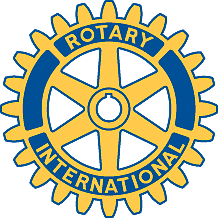 Rotary Club of Carleton Place and Mississippi Mills       Meeting of January 6th, 2009Marion chaired this evening's meeting and again welcomed Arthur Waas as a guest.  We were delighted to learn that Arthur is planning to join the club.We received letters from the two RYLA students, who are very enthusiastic about “Kindness Crews”, which are aiming to provide help to AIDS victims in parts of Ethiopia. As this is not a Rotary project, we cannot make a financial contribution, but we wish the project well. It is great to see how RYLA students can become committed to helping others.Our offer to fund an Adventures in Citizenship student were approved.  Bernie will canvas the high schools to look for a suitable candidate; applications are due in early March.Semi-annual dues of $70 are now payable. Please bring cheques or cash to the January 20th meeting, when Bob will be able to collect them.Gordon reported on a donation request for $250 for a sports team of 14-year-old boys to take a trip to Minnesota. He requested approval by the club, and John seconded his motion.  It was carried 9-1.We will ask Bob to verify whether we issued a cheque to the Christmas Basket Fund.Mike renewed the club PO Box at the Carleton Place Post Office.Fraser announced that his partner Carolyn will be  acting in two comedies by Moliere at the Almonte Town Hall, opening on January 16th.  See the back page of “The Humm” for details.There was a discussion about Alan and Glenda's suggestion of social events to be catered by Foodies of Almonte. These are not intended to replace regular club meetings at the Carleton heritage Inn, but would be social events at a member's house every two months or so.Bernie has not yet received a call from the lawyer about our registration as a charity, and will follow up with him.Marion and Mike will meet with Bud Macmillan of the Diamond Foundation on Friday.Alan mentioned that there would be a talk about the geological formation known as an 'alvar', to be held at the Almonte Church. He will circulate more details by email. (The land near his house at Burnt Lands Road is an alvar).Agenda for next meetingJanuary 13th - A speaker will present ideas about a statue to James Naismith (inventor of basketball, from Ramsey Township, if anyone doesn't already know).Club Activities